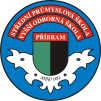 Střední průmyslová škola a Vyšší odborná škola, Příbram II, Hrabákova 271                                    ÚSTNÍ ZKOUŠKA                             ANGLICKÝ JAZYK (školní část č. 3)                                                Maturitní témataŠkolní rok: 2017/2018          			  	                                 Třída: 4.EM, 4.EP 4.PA, 4.PB,  4.SPObor vzdělávání: 26-41-M/01 ELEKTROTECHNIKA - ŠVP: Počítačové technologieObor vzdělávání: 26-41-M/01 ELEKTROTECHNIKA - ŠVP: Multimédia a informatikaObor vzdělávání: 36-47-M/01 STAVEBNICTNÍ  - ŠVP Pozemní stavitelstvíObor vzdělávání: 36-47-M/01 STAVEBNICTNÍ  - ŠVP Pozemní stavitelství a architekturaObor vzdělávání: 23-41-M/01 STROJÍRENSTVÍ - ŠVP Strojírenství počítačovéTOPICS FOR THE ENGLISH GRADUATION EXAM PERSONAL IDENTIFICATION, CHARACTERISTICSCUSTOMS AND TRADITIONS IN THE CZECH REPUBLIC AND ENGLISH SPEAKING                                     COUNTRIESMY TOWN – PŘÍBRAMCULTURAL LIFE TODAYSPORTS AND GAMESBRITISH LITERATURE – SHAKESPEAREFOOD AND RESTAURANTSAUSTRALIA AND NEW ZEALANDTHE UNITED STATES OF AMERICATHE UNITED KINGDOMHEALTHY LIFESTYLEJOBS AND MY FUTURE CAREERGLOBAL PROBLEMS TODAYTHE CZECH REPUBLICSCIENCE AND TECHNOLOGYCOMPUTERS AND THE INTERNETTHE ENVIRONMENT AND ECOLOGYPRAGUEEDUCATIONAL SYSTEM IN THE CZECH REPUBLICCANADAWASHINGTON D.C. AND NEW YORK CITYLONDON4. EM / 4. EPTRANSFORMERSHYBRID CARSEM-MULTIMEDIA, EP-OSCILLOSCOPE4. PATINY HOMESCONCRETE ROOFING MATERIALS4. SPTHE ENGINEERING INDUSTRYPRODUCTION PROCESSENGINEERING TECHNOLOGY          V Příbrami dne 28. 8. 2019 stanovil ředitel školy PaedDr. Tomáš Hlaváč